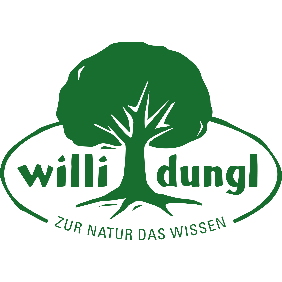  Neu im Regal: WILLI DUNGL „Morgenfreund“   Erfrischende Kräuter-Grüntee-Mischung belebt und aktiviert„Morgenfreund“: Zuwachs für 
WILLI DUNGL-FreundeskreisMit der neuesten WILLI DUNGL-Sorte „Morgenfreund“ bekommt der beliebteste Tee Österreichs - der „Magenfreund“ - einen kleinen Bruder. Der Teespezialist hat eine völlig neue Kräuterteemischung mit grünem Tee, Mate und Guarana kreiert. Dank der aktivierenden Zutaten sorgt die Teekreation aus dem Hause Dungl für einen guten Start in den Tag. Mit Power morgens in den Tag starten? Für viele keine einfache Sache. Leichter wird’s mit dem „Morgenfreund“, der neuesten Teekreation von WILLI DUNGL. Die erfrischende Teemischung belebt auf natürliche Weise und bringt aufgrund der aktivierenden Zutaten Schwung in den Organismus. Verantwortlich dafür ist eine feine Rezeptur aus Kräuter- und Grüntee, Mate und Guarana. Schluck für Schluck sorgt der „Morgenfreund“ für einen energiegeladenen Start in den Tag.Lebensgeister auf natürliche Weise aktivierenDie belebende Teemischung besticht durch ihren Mix aus sorgfältig ausgewählten Kräutern, die zu 100 % aus kontrolliert biologischem Anbau stammen. Grüner Tee, Mateblätter und Guarana wecken die Lebensgeister, während Zitronengras und Krauseminze dem „Morgenfreund“ die nötige Leichtigkeit und Frische verleihen. Würziger Ingwer, Moringablätter und feines Süßholz runden den Trinkgenuss ab und sorgen für ein angenehmes Wohlgefühl. Die neue WILLI DUNGL-Sorte „Morgenfreund“ ergänzt den bereits großen Tee-Freundeskreis rund um „Magenfreund“, „Halsfreund“ und „Schlaf-Freund“. Als Pionier gesundheitsbewusster Lebensweise wusste Willi Dungl um die Wichtigkeit kleiner Auszeiten und Rituale. Sein Schlüssel zum Erfolg war es, sich regelmäßig etwas Gutes zu tun. Wie die Tasse Tee am Morgen, die ganz bewusst genossen wird. Um besondere Momente zu zelebrieren, finden bei WILLI DUNGL nur ausgewählte Kräuter, Früchte und Gewürze ihren Weg in die Teemischungen. 2023-01-13Pressebild 1: Mit dem WILLI DUNGL „Morgenfreund“ lässt es sich gut in den Tag starten. Die sorgfältig ausgewählten Kräuter beleben auf natürliche Weise. Pressebild 2: Eine Tasse der neuen WILLI DUNGL-Sorte „Morgenfreund“ mit Grüntee, Mate und Guarana bringt Körper und Geist in Schwung. Pressebild 3: Neben dem neuen WILLI DUNGL „Morgenfreund“ sind auch die Sorten „Magenfreund“, „Schlaf-Freund“ und „Halsfreund“ erhältlich.Bildnachweis alle: Teekanne/ Abdruck honorarfrei!Rückfragen richten Sie bitte an: PICKER PR – talk about taste, Julia Fischer-Colbrie, Tel. 0662-841187-0, office@picker-pr.at; www.picker-pr.at